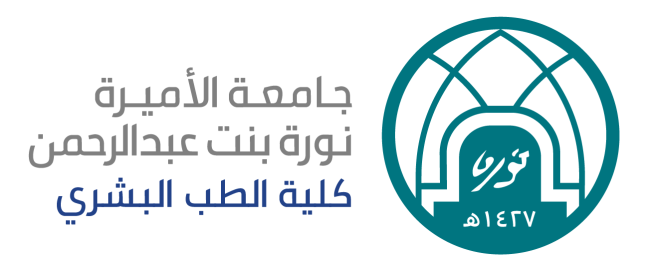 استمارة التسجيل السنه الأولى   اسم الطالبةالرقم الجامعيالمستوىالسنةما تم تسجيلهالساعات المعتمدةرمز المقرر اسم المقرر2مهر  101مهارات التعلم10اسس  111مقدمة في العلوم الطبية4نفس  112الجهاز التنفسي7قلب  113الجهاز الدوري4كلى  114الكلى6حرك 115الجهاز الحركي والعضلي2عام 035القيادة وإدارة التغيير ( الفصل الأول )2عام 023الذكاء العاطفي (الفصل الثاني )37مجموع الساعاتاسم المرشدةتوقيع المرشدةالتاريختوقيع الطالبة